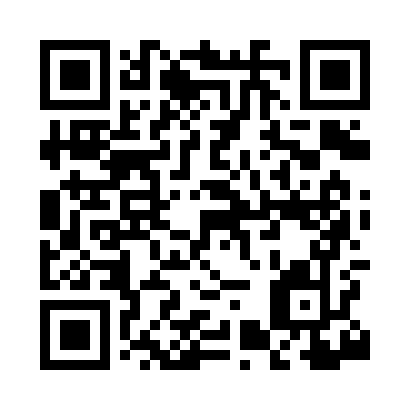 Prayer times for West Brow, Georgia, USAMon 1 Jul 2024 - Wed 31 Jul 2024High Latitude Method: Angle Based RulePrayer Calculation Method: Islamic Society of North AmericaAsar Calculation Method: ShafiPrayer times provided by https://www.salahtimes.comDateDayFajrSunriseDhuhrAsrMaghribIsha1Mon5:066:321:465:338:5910:252Tue5:076:321:465:338:5910:253Wed5:086:331:465:338:5910:244Thu5:086:331:465:348:5910:245Fri5:096:341:465:348:5910:246Sat5:106:341:475:348:5910:237Sun5:106:351:475:348:5810:238Mon5:116:351:475:348:5810:229Tue5:126:361:475:348:5810:2210Wed5:126:371:475:348:5810:2211Thu5:136:371:475:348:5710:2112Fri5:146:381:475:348:5710:2013Sat5:156:381:485:358:5610:2014Sun5:166:391:485:358:5610:1915Mon5:176:401:485:358:5610:1816Tue5:176:401:485:358:5510:1817Wed5:186:411:485:358:5510:1718Thu5:196:421:485:358:5410:1619Fri5:206:421:485:358:5310:1520Sat5:216:431:485:358:5310:1521Sun5:226:441:485:358:5210:1422Mon5:236:441:485:358:5210:1323Tue5:246:451:485:358:5110:1224Wed5:256:461:485:358:5010:1125Thu5:266:471:485:348:5010:1026Fri5:276:471:485:348:4910:0927Sat5:286:481:485:348:4810:0828Sun5:296:491:485:348:4710:0729Mon5:306:491:485:348:4610:0630Tue5:316:501:485:348:4610:0531Wed5:326:511:485:348:4510:04